									Załącznik nr 2- Część 2		SZCZEGÓŁOWY OPIS PRZEDMIOTU ZAMÓWIENIADostawa i montaż urządzeń siłowni zewnętrznej oraz urządzeń zabawowych na terenie gminy GołdapCzęść 2- Dostawa i montaż urządzeń zabawowych na plac zabaw przy ul. Armii Krajowej w GołdapiPrzedmiotem zamówienia jest dostawa i montaż urządzeń zabawowych na place zabaw przy ul. Armii Krajowej w Gołdapi (dz. nr geod. 943/64, obręb Gołdap 2), tj.: 1) urządzenie zabawowe- zestaw zabawowy dla maluchów (zjeżdżalnia, tunel, wieże, itp.)2) urządzenie zabawowe- huśtawka metalowa bocianie gniazdo3) urządzenie zabawowe- zestaw zabawowy ze zjeżdżalnią i olinowaną ścianką do wspinania4) tablica z regulaminem placu zabawZe względu na specyfikę przedmiotu zamówienia, Zamawiający nie może opisać przedmiotu zamówienia za pomocą dokładnie dostatecznych określeń, zwłaszcza w zakresie wyglądu urządzeń, dlatego posługuje się przykładowymi wizualizacjami urządzenia.Podstawowe wymagane parametry urządzenia: 1) Urządzenie zabawowe- zestaw zabawowy dla maluchów (zjeżdżalnia, tunel, wieże, itp.):- zestaw przeznaczony dla maluchów, składający się z następujących elementów: trzy wieże z dachem dwuspadowym,ścianka z możliwością gry w kółko i krzyżyk,ścianka z liczydłami,ścianka z możliwością gry w kółko i krzyżyk,ścianka z tablicą do rysowania,śliz, ślizgawka,wejście schody z poręczami, barierkami dostosowane dla młodszych użytkowników (dwu lub trzystopniowe),wejście typu „dziupla”tunel- dachy, poręcze boczne i inne elementy dekoracyjne wykonane z tworzywa HDPE,- konstrukcja wykonana z drewna bezrdzeniowego (zaimpregnowanego) o średnicy min.100 cm z montowaniem na kotwach, - tunel wykonany z wytrzymałego tworzywa sztucznego,- ślizg wykonany z blachy nierdzewnej, - wymiar min. 4,5 m x 3,0 m, - montaż urządzenia zabawowego odbywać się winien zgodnie z obowiązującymi przepisami i zaleceniami producenta, z takim zastrzeżeniem, że fundamenty muszą być stabilne i bezpieczne oraz posadowione zgodnie z obowiązującą normą ze wskazaniem, że fundament betonowy należy zasypać ziemią. 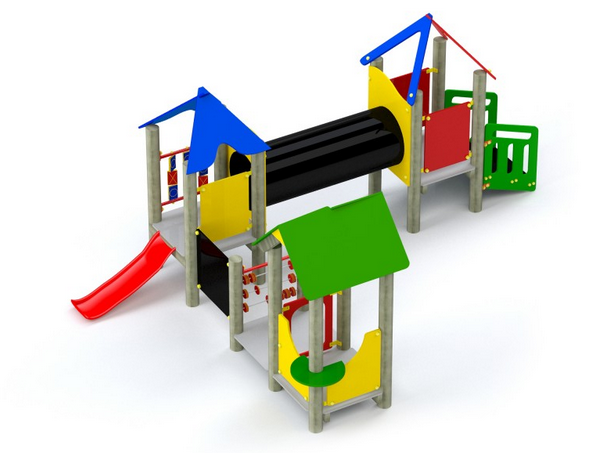 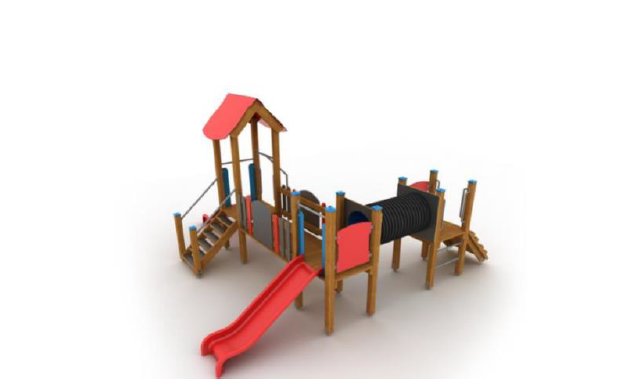 Wizualizacja nr 12) Urządzenie zabawowe- huśtawka metalowa bocianie gniazdo:- huśtawka o konstrukcji metalowej, malowana proszkowo,- łańcuch wykonany ze stali nierdzewnej, - jedno siedziska typu bocianie gniazdo, - wymiary min. 150 cm x 220 cm,- montaż urządzenia zgodnie z obowiązującymi przepisami i zaleceniami producenta, z takim zastrzeżeniem, że fundamenty muszą być stabilne i bezpieczne oraz posadowione zgodnie 
z obowiązującą normą ze wskazaniem, że fundament betonowy należy zasypać ziemią.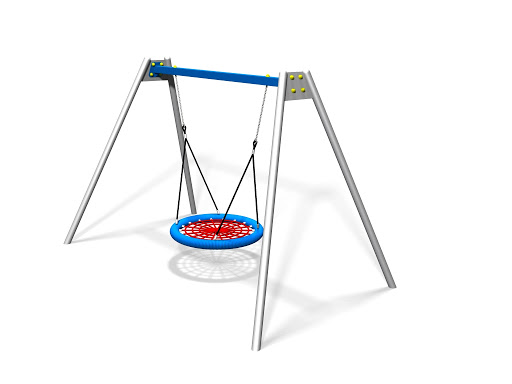 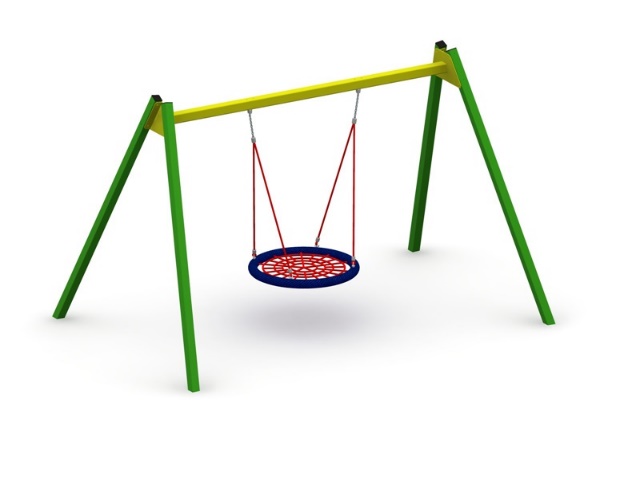 Wizualizacja nr 23) Urządzenie zabawowe- zestaw zabawowy ze zjeżdżalnią i olinowaną ścianką do wspinania:- zestaw składający się z następujących elementów: ścianka do wspinania się wykonana z olinowania, śliz, ślizgawka,wejście typu szczeble z drabiną,dwustronna drabina z metalowymi szczebelkami;- poręcze boczne i inne elementy dekoracyjne wykonane z tworzywa HDPE,- konstrukcja wykonana z drewna bezrdzeniowego (zaimpregnowanego) o średnicy min.100 cm z montowaniem na kotwach, - ślizg wykonany z blachy, stali nierdzewnej, - ścianka wspinaczkowa wykonana z liny polipropylenowej, - wejście po metalowych szczebelkach na podstawę zjeżdżalni, - wymiar min. 3,5 m x 2,0 m, - montaż urządzenia zabawowego odbywać się winien zgodnie z obowiązującymi przepisami i zaleceniami producenta, z takim zastrzeżeniem, że fundamenty muszą być stabilne i bezpieczne oraz posadowione zgodnie z obowiązującą normą ze wskazaniem, że fundament betonowy należy zasypać ziemią. 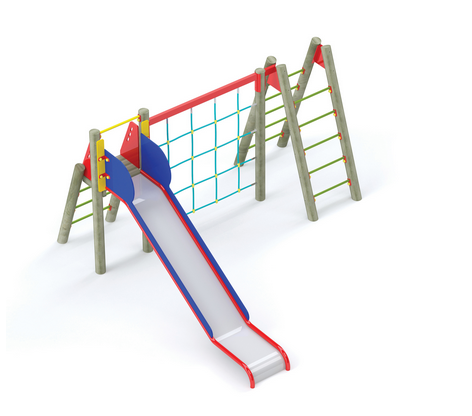 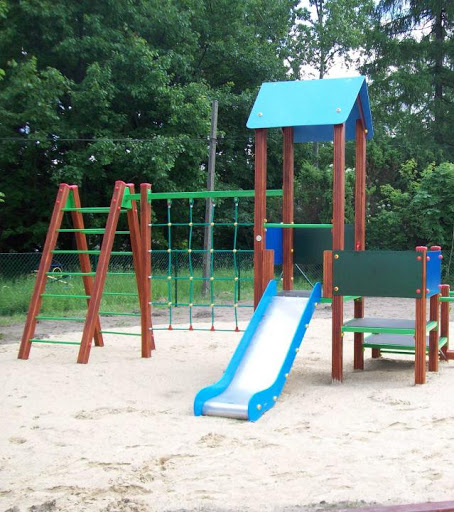 Wizualizacja nr 34) Regulamin placu zabaw: - słupek ze stali ocynkowanej i malowanej proszkowo,- tablica z blachy ocynkowanej z nadrukiem, laminatem odpornym na działanie warunków atmosferycznych,- wymiar tablicy z nadrukiem min. 60x30 cm,- treść nadruku ustalona z Zamawiającym,    - montaż urządzenia zabawowego odbywać się winien zgodnie z obowiązującymi przepisami i zaleceniami producenta, z takim zastrzeżeniem, że fundamenty muszą być stabilne i bezpieczne oraz posadowione zgodnie z obowiązującą normą ze wskazaniem, że fundament betonowy należy zasypać ziemią. 